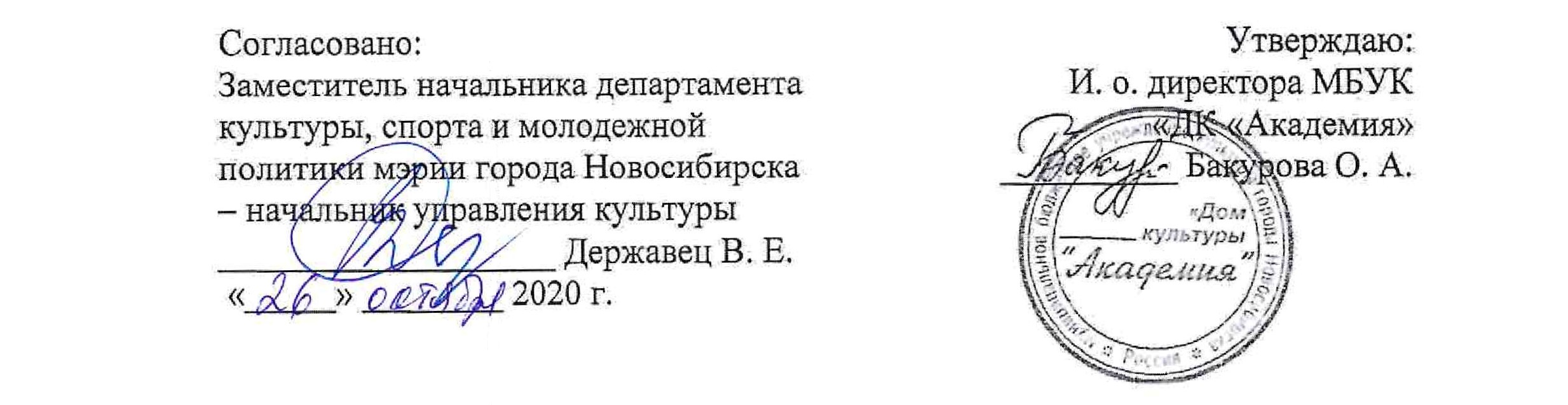 
Положениео проведении Регионального форума «Ученые Сибири: наука и творчество»,посвященного 120-летию академика М. А. ЛаврентьеваОбщие положенияПОЛОЖЕНИЕо проведении Регионального форума «Ученые Сибири: наука и творчество», посвященного 120-летию академика М. А. ЛаврентьеваОбщие положения1.1. Настоящее Положение устанавливает порядок проведения Регионального форума «Ученые Сибири: наука и творчество», посвященного 120-летию академика М. А. Лаврентьева (далее – Форум).1.2. Учредителем Форума является управление культуры мэрии города Новосибирска. Организатором Форума является муниципальное бюджетное учреждение культуры города Новосибирска «Дом культуры «Академия». Форум проводится при поддержке администрации Советского района города Новосибирска.1.3. Со-организаторы и партнеры:  НИИ СО РАН (Институт философии и права СО РАН, Институт филологии СО РАН, Институт археологии и этнографии СО РАН); Наукоград Кольцово (р.п. Кольцово);СО РАСХН (ВАСХНИЛ – р.п. Краснообск); ГПНТБ СО РАН;ВЦ СО РАН;Отдел образования администрации Советского района города Новосибирска; МБОУ «Гимназия № 3 в Академгородке»;Региональный Ресурсный Центр Развития Образования «ВиП»;МБОУ Лицей № 130 им. Академика М.А. Лаврентьева;МБУ МЦ «КАЛЕЙДОСКОП»;Интегральный музей-квартира «Повседневности Академгородка».1.4. Общее руководство Форумом осуществляет оргкомитет (далее – Оргкомитет), который формируется из творческих работников Дома культуры «Академия», представителей управления культуры мэрии города Новосибирска и администрации Советского района города Новосибирска.2. Цели и задачи Форума2.1. Целью Форума является популяризация творческой деятельности известных сибирских ученых прошлого и современности среди детей, подростков, молодежи и широкой общественности.2.2. Задачи Форума:привлечь учащихся старших классов школ Новосибирска, Новосибирской области, Академгородка, ВАСХНИЛ и наукограда Кольцово, студентов СУНЦ НГУ, ВКИ НГУ, факультетов НГУ, молодых научных сотрудников к подготовке сообщений или докладов по итогам исследовательских проектов, посвященных творческой деятельности сибирских ученых за пределами их научных интересов – для презентации на секциях Форума (подготовительный этап Форума); обеспечить участие в работе тематических секций Форума членов семей, друзей, соратников и учеников сибирских ученых, чье творчество представлено в рамках мероприятий Форума; организовать работу презентационных площадок  (выставки творческих работ сибирских ученых прошлого и современности, демонстрация фильмов об ученых Сибири, концертная программа – творческие номера представителей сибирской науки)   в онлайн формате; осуществить информационное сопровождение мероприятий Форума в электронных и печатных СМИ;сформировать электронный банк данных о художественно-эстетическом и литературном творчестве сибирских ученых прошлого и современности для использования этих материалов в просветительской деятельности учреждений культуры, образования и молодежной политики (по материалам докладов и сообщений на секциях Форума и представленной информации от организаций-партнеров);создать электронную страницу Форума на сайте ДК «Академия» и сайтах учреждений-партнеров, на которых будут представлены информационные материалы о художественно-эстетическом и литературном творчестве сибирских ученых прошлого и современности.3. Направления работы Форума «Песенное, музыкальное и танцевальное творчество сибирских ученых» (Секция № 1).«Изобразительное, декоративно-прикладное и фото творчество сибирских ученых» (Секция № 2). «Поэзия и проза как творческое хобби сибирских ученых»                                         (Секция № 3).Порядок проведения Форума4.1. Форум проводится 17-18 ноября в дистанционном формате на платформе по организации аудио и видеоконференций – ZOOM, а также на IT – ресурсах МБУК «ДК «Академия»: сайт: https://dk-akademiya.ru и страница ВКонтакте: https://vk.com/dk_akademiya  5. Регламент работы Форума5.1. 17 ноября. Первый день Форума – мероприятия первого дня проводятся в режиме видеоконференции на платформе ZOOM и в формате демонстрации видеозаписей и презентаций.Пленарная часть (открытие Форума, приветствия, вводные лекции, презентация секций/творческих тематических площадок).Секционные заседания по направлениям работы Форума.5.2. 18 ноября. Второй день Форума – мероприятия второго дня проводятся в формате демонстрации видеозаписей и презентаций на IT ресурсах ДК «Академия»:творческие площадки и выставки художественных и фоторабот сибирских ученых прошлого и современности;фильмы об ученых Сибири;концерт «Творцы науки и искусства» с участием научных сотрудников СО РАН, НГУ, коллективов МБУК ДК «Академия» и партнеров.Участники ФорумаВ Форуме принимают участие:учащиеся, студенческая и работающая молодежь;представители научного сообщества, члены семей, друзья и коллеги сибирских ученых;специалисты учреждений культуры, образования, молодежной политики;представители общественности, содействующие гражданскому и патриотическому воспитанию молодого поколения России.7. Оргкомитет Форума7.1. Общее руководство Форумом осуществляет Оргкомитет в составе:Михеев И. М. – заместитель начальника управления культуры мэрии города Новосибирска – начальник отдела образования, культурно-досуговой деятельности и сохранения культурного наследия, председатель Оргкомитета;Спицына И. В. – директор МБУК ДК «Академия», заместитель председателя оргкомитета.Члены оргкомитета:Бакурова О. А. – заместитель директора МБУК «ДК «Академия»;Грибкова Е. В. – заместитель начальника отдела по делам молодежи, культуры и спорту администрации советского района города Новосибирска;Нуртдинова Н. А. – начальник культурно-досугового отдела МБУК «ДК «Академия»;Новак О.Ю. – координатор Форума, ведущий методист по проектной деятельности МБУК «ДК «Академия».Пшенова В. В. – ведущий методист МБУК «ДК «Академия». 7.2. Оргкомитет Форума выполняет следующие функции:принимает заявки;доводит до участников информацию, касающуюся вопросов проведения Форума;определяет систему поощрения участников.7.3. Оргкомитет оставляет за собой право вносить изменения и дополнения в регламент Форума и программу его мероприятий.7.4. Участие в Форуме подразумевает безусловное согласие со всеми пунктами данного Положения. 8. Порядок регистрации на участие в Форуме8.1. Прием заявок для участия в пленарной части, работе секций, Форума (Приложение) осуществляется до 10 ноября 2020 года по электронной почте oynovak@yandex.ru и dk_akademy@mail.ru.8.2. В заявке необходимо указывать полностью фамилию, имя и отчество, электронную почту (для получения ссылок для участия в ZOOM конференциях в рамках пленарной части, секций, круглого стола), телефон,    а также название мероприятия, в котором планируете участвовать.9. Контактная информация ОргкомитетаТелефон: +7(383)330-86-70; +7-913-901-34-48.E-mail: dk_akademy@mail.ru и oynovak@yandex.ru
                                                                             Приложение Заявка на участиев работе секций Форума«Ученые Сибири: наука и творчество»ВНИМАНИЕ! Длительность выступления – не более 7 минут.Фамилия. Имя. ОтчествоНаселенный пунктМесто работы/учебы                                 (с указанием класса, № группы)Название секции                                       (пленарная часть)Контактный телефонАдрес электронной почтыФорма участия:- участие с докладом;- участие в качестве слушателяТема выступления